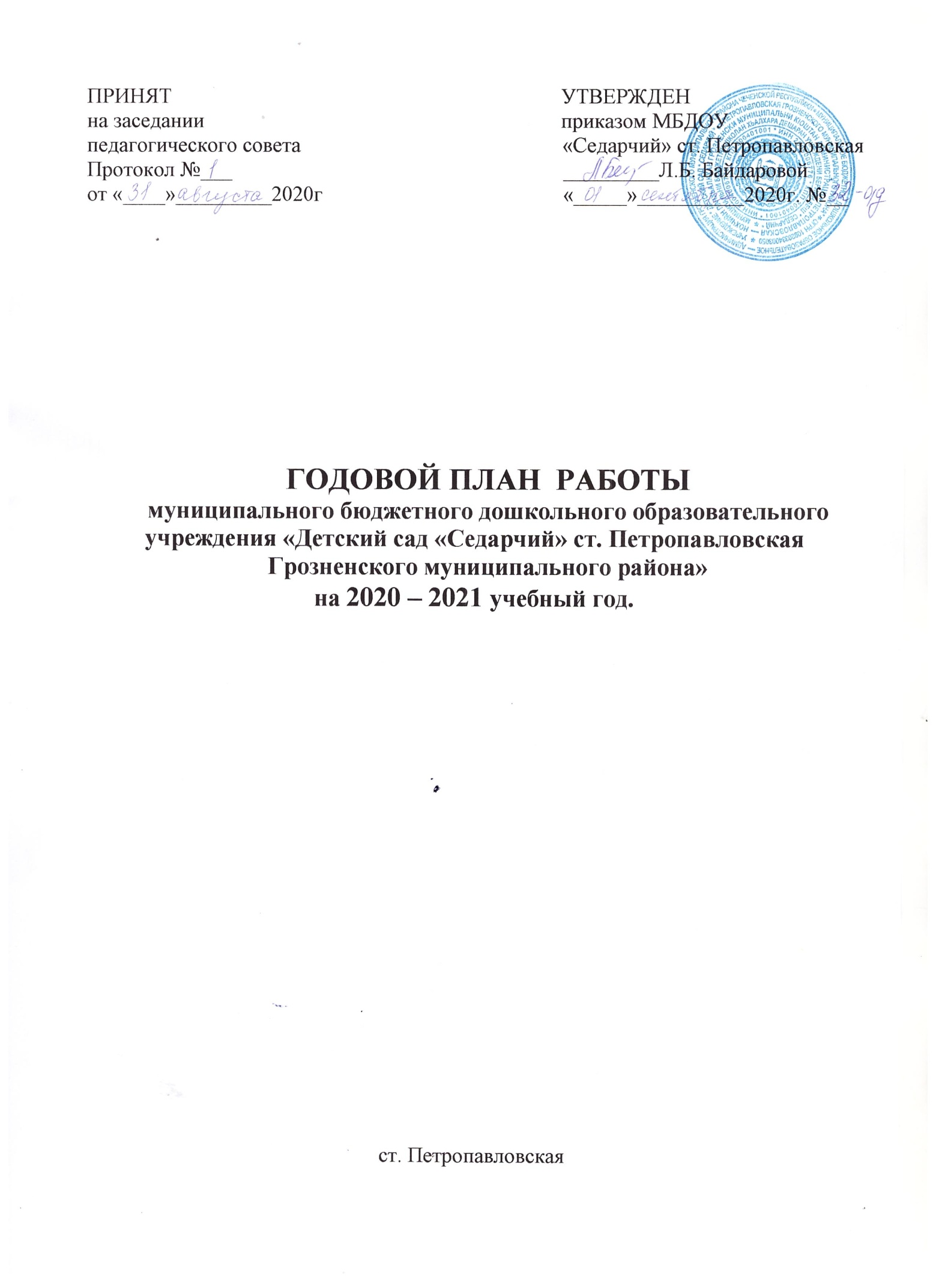 ИНФОМАЦИОННЫЙ РАЗДЕЛ1. Наименование учреждения: МБДОУ «Детский сад «Седарчий» ст. Петропавловская Грозненского муниципального района»2. Адрес: ЧР, Грозненский муниципальный район, ст. Петропавловская, ул. Северная 66 в.3. Год основания: 2009г.4. Учредитель: Администрация Грозненского муниципального района ЧР.5. Режим работы: 5-дневная рабочая   неделя с   12-ти часовым пребыванием    детей, с   07.00 – 19.00 ч., выходные дни: суббота, воскресенье.6. Лицензия: № 3207 от 10.01.2020г.Выдана Министерством образования и науки Чеченской Республики Приказ от 10.01.2020г. № 32077. Сайт ДОУ: https://petropavlovskaya.edu-gov.ru/8. Ф.И.О. руководителя: Байдарова Луиза Байтуевна9. Телефон: 8-929-891-31-6510. Здание типовое, двухэтажное.11. Количество групп: 612. Программное обеспечение: Образовательная программа МБДОУ «Детский сад «Седарчий» ст. Петропавловская Грозненского муниципального района» разработана на основании примерной основной образовательной программы дошкольного образования «От рождения до школы» Н.Е. Вераксы, Т.С. Комаровой, М.А. Васильевой.Парциальные программы:«Мой край родной», З.В. Масаева; «Физкультурные занятия»Л.И. Пензулаева; «Развитие речи» О.С. Ушакова;«Экономическое воспитание дошкольников: формирование предпосылок финансовой грамотности» Шатова А.Д., Аксенова Ю.А., И.Л.Кирилов, В.Е. Давыдова, И.С. Мищенко.«Чеченский орнамент в детском саду» Р.Э. Юсупова, И.В. Николаенко. Реализуют образовательную деятельность в соответствии с направлениями развития ребенка, представленные в пяти образовательных областях. При организации образовательного процесса учтены принципы интеграции образовательных областей:Физическое развитие;Художественно-эстетическое развитие;      Социально-коммуникативное развитие;Речевое развитие;Познавательное развитиеКадровое обеспечение педагогического процессаОбщая характеристика МБДОУМуниципальное бюджетного дошкольное образовательное учреждение «Детский сад «Седарчий» ст. Петропавловская Грозненского муниципального района» выполняет общеразвивающие функции. В ДОУ посещает на начало учебного года 192 детей, функционирует 6 возрастных групп:Анализ воспитательно- образовательного процесса       Образовательная работа в МБДОУ «Седарчий» строилась в соответствии с Программой развития ДОУ на 2019-2024год, Образовательной программой ДОУ, Годовым планом ДОУ, ФГОС ДО, Законом об образовании РФ.В течение учебного года деятельность МБДОУ «Седарчий» была направлена на реализацию основных задач дошкольного образования: -сохранение и укрепление физического и психического здоровья детей;                                  -социально-личностное развитие каждого ребенка с учетом его индивидуальных особенностей;                                                                                                                                   -оказание помощи семье в воспитании детей.Исходя из основных направлений работы, коллектив МБДОУ «Седарчий» на 2019 -2020 учебный год ставил следующие цель и задачи:Цель: создание благоприятных условий для полноценного проживания ребенком дошкольного детства, формирование основ базовой культуры личности, всестороннее развитие психических и физических качеств в соответствии с возрастными и индивидуальными особенностями, подготовки к жизни в обществе, к обучению в школе, обеспечение безопасности жизнедеятельности дошкольника.Задачи: Работа по обновлению развивающей предметно-пространственной среды, способствующей развитию активности ребенка в различных видах деятельности.Совершенствование работы педагогов по развитию речи детей.Воспитание нравственно-патриотических чувств дошкольников через ознакомление с культурой и историей Малой Родины.Праздники и развлечения для детей, проведенные по реализации                    годового плана МБДОУ «Седарчий».С целью повышения уровня воспитательного процесса в ДОУ и формирования эмоциональной сферы у детей были проведены следующие праздники и развлечения:Утренник «День знания»День солидарности по борьбе с терроризмомДень гражданского согласия, единения и примирения.Утренник ко Дню Чеченской женщиныУтренник «День дошкольного работника»Мероприятия, посвященные ко Дню города ГрозногоКонкурс поделок из природного материала «Осенняя ярмарка»Утренник «Золотая осень»Мероприятия, посвященные ко Дню народного единстваУтренник ко Дню Матери.Спортивно-развлекательный праздник ко дню Конституции РФ.Смотр-конкурс среди родителей на лучшую новогоднюю поделку «Новогодние фантазии».Новогодние утренники.Тематическая беседа «Памяти выселения чечено-ингушского народа».Мероприятия, посвященные Дню защитника отечества.Утренники ко Дню 8 марта.Мероприятия, посвященные ко Дню конституции ЧРТематическая беседа ко Дню космонавтики.Конкурс чтецов на День Чеченского языка.Утренники на Дню Чеченского языка.Мероприятия, посвященные ко Дню Победы.Выпускной бал «До свидания, детский сад!»Мероприятия, проведенные по реализации годового плана c воспитателями и родителями:Консультация «Адаптация детей в детском саду».Консультация «Инструктаж по охране жизни и здоровья детей».Консультация «Инновационный подход к организации предметно-развивающей среды в ДОУ в соответствии с ФГОС ДО»Консультация «Адаптация ребенка в детском саду».Консультация «Создание предметно-развивающей среды дома».Консультация «Что такое анемия».Консультация «Рациональная одежда детей в зависимости от погоды»Памятка для родителей «Проблема готовности к школе»Консультация «Готовность ребенка к школе»Консультация «нужно ли ребенку экономическое воспитание?»Консультация «Современная предметно-пространственная среда в ДО»Консультация «Сказкотерапия – как средство развития речи старших дошкольников»Консультация «Оказание первой помощи при несчастных случаях»Консультация «Как разговорить вашего малыша»Консультация «Проблемы экономического воспитания в семье»Консультация «Организация речевого уголка в ДОУ»Консультация «Переутомление. Симптомы и способы его устранения»Тематический контроль «Советы воспитателям по воспитанию дружеских отношений между детьми»Консультация «Убирай игрушку сам»Консультация «Ребенок простудился»Консультация «Кашель. Что делать?»Консультация «Синдром эмоционального выгорания у педагогов»Картотека: «Чеченские народные - подвижные игры»Консультация «Формирование навыков вежливого общения»Консультация «Детские инфекции»Консультация «Физическая культура вашего малыша»Консультация «10 обязанностей мусульманина перед родителями»Консультация «Как помочь тревожному и агрессивному ребенку»Методические рекомендации «Формирование грамматически правильной речи детей дошкольного возраста»Консультация «Взрослый пример для подражания»Консультация «Профилактика гриппа»Консультация «Речевые игры дошкольника»Консультация «Здоровый образ жизни»Консультация «Воспитание детей в Исламе»Консультация «Сенсорно-моторные игры для детей дошкольного возраста»Консультация «Нужны ли витамины в таблетках»Консультация «Воспитание любви к родному краю»Консультация «Что такое весенний авитаминоз»Консультация «Плохая экология, как причина гиперактивности»Консультация «Мотивационная готовность детей к школе»Консультация «Особенности формирования правильного питания воспитанников»Консультация «Роль игры в традиционной системе воспитания у чеченцев»Консультация  «Чеченские народные игры»Консультация «Психологическая готовность к школе»Консультация «Ребенок в месяц Рамадан»Консультация «Нарушение зрения»Консультация «Как провести с ребенком выходной».Семинар-практикум «Организация развивающей предметно-пространственной среды»Семинар-практикум «Приемы обучения и воспитания выразительной дикции у детей дошкольного возраста»Мастер-класс «Театр своими руками»Тематический контроль «Работа по обновлению развивающей предметно-пространственной среды, способствующей развитию активности ребенка в различных видах деятельности»Тематический контроль «Совершенствование работы педагогов по развитию речи детей»Тематический педсовет «Организация развивающей предметно-пространственной среды в детском саду в соответствии с ФГОС ДО»Тематический педсовет «Развитие речи дошкольников: проблемы, пути решения»В течение всего года педагогическим коллективом ДОУ было организовано и проведено 4 педагогических совета, в рамках которых, велся поиск наиболее эффективных форм работы с кадрами по проблемам организации образовательной деятельности в группах с внедрением инновационных технологий в ДОУ, обсуждение итогов всех тематических проверок и другого контроля.Годовой план МБДОУ «Седарчий» ст. Петропавловская Грозненского муниципального района на 2020-2021 учебный год составлен в соответствии с:Федеральным законом «Об образовании в Российской Федерации» (от 29.12.2012 года   № 273-ФЗ) Федеральным государственным образовательным стандартом дошкольного образования (приказ Министерства образования и науки РФ от 17 октября 3013 г. №1155)Санитарно-эпидемиологическими требованиями к устройству, содержанию и организации режима работы ДОУ (СанПиН 2.4.1. 3049-13).Общеобразовательной программой «От рождения до школы» под редакцией   Н.Е. Вераксы, Т.С.Комаровой,  М.А.Васильевой.Ориентируясь на основное содержание деятельности ДОУ и ее направленность, а также на анализ конечных результатов прошедшего 2019-2020 учебного года мы ставим следующие годовые задачи:Воспитание нравственно-патриотических чувств дошкольников через ознакомление с культурой и историей Малой Родины.Внедрение разнообразных форм сотрудничества, способствующие развитию конструктивного взаимодействия педагогов и родителей с детьми, обеспечивающие целостное развитие их личности.Работа педагогов по формированию элементарных математических представлений детей дошкольного возраста в интеграции с другими видами детской деятельности в режимных моментах.Цель: создание благоприятных условий для полноценного проживания ребенком дошкольного детства, формирование основ базовой культуры личности, всестороннее развитие психических и физических качеств в соответствии с возрастными и индивидуальными особенностями, подготовки к жизни в обществе, к обучению в школе, обеспечение безопасности жизнедеятельности дошкольника.ГОДОВЫЕ ЦЕЛИ И ЗАДАЧИ НА 2020-2021 УЧЕБНЫЙ ГОД.ЦЕЛЬ: создание благоприятных условий для полноценного проживания ребенком дошкольного детства, формирование основ базовой культуры личности, всестороннее развитие психических и физических качеств в соответствии с возрастными и индивидуальными особенностями, подготовки к жизни в обществе, к обучению в школе, обеспечение безопасности жизнедеятельности дошкольника.ЗАДАЧИ: Воспитание нравственно-патриотических чувств дошкольников через ознакомление с культурой и историей Малой Родины.Внедрение разнообразных форм сотрудничества, способствующие развитию конструктивного взаимодействия педагогов и родителей с детьми, обеспечивающие целостное развитие их личности.Работа педагогов по формированию элементарных математических представлений детей дошкольного возраста в интеграции с другими видами детской деятельности в режимных моментах.Август-сентябрьОктябрь	НоябрьДекабрьЯнварьФевральМартАпрельМай№                   ДолжностьКоличество1Воспитатели122Педагог-психолог13Подменный воспитатель14Инструктор по физической культуре15Педагог дополнительного образования26Музыкальный руководитель1Всего педагогов18Всего педагогов Всего педагогов КоличествоОбразованиеПедагогическое18ОбразованиеСреднее профессиональное6ОбразованиеВысшее профессиональное12ОбразованиеПедагогический стажДо 5 лет6Педагогический стажОт 5 до 10 лет10Педагогический стажОт 10 до 20 лет2Педагогический стажСвыше 20 лет0Педагогический стажДо 30 лет0Возраст педагогов20-30 лет2Возраст педагогов30-407Возраст педагоговСвыше 40 лет9КатегорияВысшая         0КатегорияПервая          0КатегорияСоответствие         9КатегорияБез категории        18№ГруппавозрастКоличество детей1Первая младшая группа «Ласточки»от 2 до 3 лет312Вторая младшая группа «Звездочки»от 3 до 4 лет323Средняя  группа «Лучики»от 4 до 5 лет334Средняя группа «Почемучки»от 4 до 5 лет195Старшая группа «Непоседы»от 5 до 6 лет406Подготовительная  группа «Седарчий»от 6 до 7 лет37№ п/пВид деятельностиСрокиСрокиОтветственные1.Работа с кадрами.1.Работа с кадрами.1.Работа с кадрами.1.Работа с кадрами.1.Работа с кадрами.1.1.Подготовка к празднованию(25 сентября) «Дня работников  дошкольного образования».4 неделя4 неделяЗам.зав. по ВМР, воспитатели1.2.Проведение конкурса «Готовность групп к новому учебному году»4 неделя сентября4 неделя сентябряЗам. зав. по ВМР1.3.Инструктажи:- по охране жизни и здоровья детей;- инструктаж по охране труда и технике безопасности;- инструктаж по пожарной безопасности.1 неделя1 неделяЗаведующий, завхоз1.4.Общее собрание трудового коллектива №14 неделя августа4 неделя августаЗаведующий, зам. зав. по ВМР, завхоз2. Организационно-педагогическая работа2. Организационно-педагогическая работа2. Организационно-педагогическая работа2. Организационно-педагогическая работа2. Организационно-педагогическая работа2.1Педагогический совет №1 Установочный. 1.О подведении  итогов работы за летний оздоровительный период 2020 года. Выступление зам. зав. по ВМР – Р.С. Бакуева. 2.Об  утверждении и принятии:- ООП на 2020-2021 учебный год в новой редакции в соответствии с изменениями;- годового плана ДОУ на 2020-2021 учебный год;- план работы по ОБЖ;- план по ПДД;- плана работы по развитию  трудовой деятельности;-годового плана работы специалистов (педагога - психолога, педагога дополнительного образования, инструктора по физической культуре, музыкального работника);- годового календарного учебного графика;- годового учебного плана;- сетки ООД;-режима дня;- плана преемственности со школой МБОУ СОШ ст. Петропавловская на 2020-2021 учебный год. Выступление  заведующего Л.Б. Байдаровой.3. О  комплектовании групп и расстановке кадров по группам. Выступление Л.Б. Байдаровой – заведующего ДОУ.4. О создании  методического объединения  МБДОУ на 2020-2021 учебный год. Выступление руководителя МО – Ш.А. Ясаевой.5. Об открытии консультативного пункта и  утверждении годового плана работы  консультативного пункта, режима, графика работы и перечня специалистов на 2020-2021 учебный год. Выступление  Л.Б. Байдаровой – заведующего ДОУ.Педагогический совет №1 Установочный. 1.О подведении  итогов работы за летний оздоровительный период 2020 года. Выступление зам. зав. по ВМР – Р.С. Бакуева. 2.Об  утверждении и принятии:- ООП на 2020-2021 учебный год в новой редакции в соответствии с изменениями;- годового плана ДОУ на 2020-2021 учебный год;- план работы по ОБЖ;- план по ПДД;- плана работы по развитию  трудовой деятельности;-годового плана работы специалистов (педагога - психолога, педагога дополнительного образования, инструктора по физической культуре, музыкального работника);- годового календарного учебного графика;- годового учебного плана;- сетки ООД;-режима дня;- плана преемственности со школой МБОУ СОШ ст. Петропавловская на 2020-2021 учебный год. Выступление  заведующего Л.Б. Байдаровой.3. О  комплектовании групп и расстановке кадров по группам. Выступление Л.Б. Байдаровой – заведующего ДОУ.4. О создании  методического объединения  МБДОУ на 2020-2021 учебный год. Выступление руководителя МО – Ш.А. Ясаевой.5. Об открытии консультативного пункта и  утверждении годового плана работы  консультативного пункта, режима, графика работы и перечня специалистов на 2020-2021 учебный год. Выступление  Л.Б. Байдаровой – заведующего ДОУ.4 неделяавгустаЗаведующий,зам. зав. по ВМРПедагогический совет №1 Установочный. 1.О подведении  итогов работы за летний оздоровительный период 2020 года. Выступление зам. зав. по ВМР – Р.С. Бакуева. 2.Об  утверждении и принятии:- ООП на 2020-2021 учебный год в новой редакции в соответствии с изменениями;- годового плана ДОУ на 2020-2021 учебный год;- план работы по ОБЖ;- план по ПДД;- плана работы по развитию  трудовой деятельности;-годового плана работы специалистов (педагога - психолога, педагога дополнительного образования, инструктора по физической культуре, музыкального работника);- годового календарного учебного графика;- годового учебного плана;- сетки ООД;-режима дня;- плана преемственности со школой МБОУ СОШ ст. Петропавловская на 2020-2021 учебный год. Выступление  заведующего Л.Б. Байдаровой.3. О  комплектовании групп и расстановке кадров по группам. Выступление Л.Б. Байдаровой – заведующего ДОУ.4. О создании  методического объединения  МБДОУ на 2020-2021 учебный год. Выступление руководителя МО – Ш.А. Ясаевой.5. Об открытии консультативного пункта и  утверждении годового плана работы  консультативного пункта, режима, графика работы и перечня специалистов на 2020-2021 учебный год. Выступление  Л.Б. Байдаровой – заведующего ДОУ.Педагогический совет №1 Установочный. 1.О подведении  итогов работы за летний оздоровительный период 2020 года. Выступление зам. зав. по ВМР – Р.С. Бакуева. 2.Об  утверждении и принятии:- ООП на 2020-2021 учебный год в новой редакции в соответствии с изменениями;- годового плана ДОУ на 2020-2021 учебный год;- план работы по ОБЖ;- план по ПДД;- плана работы по развитию  трудовой деятельности;-годового плана работы специалистов (педагога - психолога, педагога дополнительного образования, инструктора по физической культуре, музыкального работника);- годового календарного учебного графика;- годового учебного плана;- сетки ООД;-режима дня;- плана преемственности со школой МБОУ СОШ ст. Петропавловская на 2020-2021 учебный год. Выступление  заведующего Л.Б. Байдаровой.3. О  комплектовании групп и расстановке кадров по группам. Выступление Л.Б. Байдаровой – заведующего ДОУ.4. О создании  методического объединения  МБДОУ на 2020-2021 учебный год. Выступление руководителя МО – Ш.А. Ясаевой.5. Об открытии консультативного пункта и  утверждении годового плана работы  консультативного пункта, режима, графика работы и перечня специалистов на 2020-2021 учебный год. Выступление  Л.Б. Байдаровой – заведующего ДОУ.4 неделяавгустаЗаведующий,зам. зав. по ВМР2.2Консультация «Профилактика гриппа и коронавирусной инфекции»Консультация «Профилактика гриппа и коронавирусной инфекции»1 неделяМедицинская сестра2.3Консультация: «Современные формы сотрудничества с родителями»Консультация: «Современные формы сотрудничества с родителями»1 неделяЗам.зав. по ВМР2.4Заседание МО педагогических работников №1Заседание МО педагогических работников №14 неделя августаРуководитель МО3. Работа с детьми.3. Работа с детьми.3. Работа с детьми.3. Работа с детьми.3. Работа с детьми.3.1Утренник, посвященный 1 сентября «День знаний».1 неделя1 неделяВоспитатели подготовительной  группы3.2«День солидарности в борьбе с терроризмом»1 неделя1 неделяСтаршие группы3.3«День гражданского согласия, единения и примирения»1 неделя1 неделяСредняя  группа3.4Тематическая беседа о Дне Ашура.1 неделя1 неделяПедагог дополнительного образования3.4Мероприятия, посвященные Дню Чеченской Женщины.4 неделя4 неделявоспитатели старшей группы 3.5Утренники ко Дню дошкольного работника.3 неделя 3 неделя Воспитатели подготовительной группы4.Работа с родителями.4.Работа с родителями.4.Работа с родителями.4.Работа с родителями.4.Работа с родителями.4.1Общее родительское собрание№1 4 неделя августа4 неделя августаЗаведующий4.2Заседание родительского комитета № 14 неделя августа4 неделя августаПредседатель РК4.3Памятка для родителей: «Как родители могут помочь своему ребенку  адаптироваться к детскому саду»2 неделя2 неделяЗам. зав. по ВМР4.4Анализ семей по социальным группам.1 неделя1 неделяВоспитатели4.5Памятки по коронавирусу для детей и родителей в картинках.1 неделя1 неделяМедицинская сестра5.Административно-хозяйственная работа5.Административно-хозяйственная работа5.Административно-хозяйственная работа5.Административно-хозяйственная работа5.Административно-хозяйственная работа5.1Приказ об организации питания в ДОУ, назначение ответственных.1 неделя1 неделяЗаведующий ДОУ5.2Тарификация 2 неделя2 неделяЗаведующийделовод1. Работа с кадрами.1. Работа с кадрами.1. Работа с кадрами.1. Работа с кадрами.№ п/пВид деятельностиСроки Ответственные 1.1.Пополнение методического кабинета методической литературой.3 неделяЗаведующий воспитатели2. Организационно-педагогическая работа2. Организационно-педагогическая работа2. Организационно-педагогическая работа2. Организационно-педагогическая работа2.1Оперативный контроль по плану: - санитарное состояние групп;- охрана жизни и здоровья воспитанников;- культура приема пищи;- проверка документации педагогов.	1 неделя2 неделя3неделя4 неделяЗам. зав. по ВМР2.2Рекомендации по профилактике коронавируса среди работников.2 неделяМедицинская сестра2.3Консультация: «Мусульманская этика воспитания детей»3 неделяПедагог дополнительного образования2.4Психологическая диагностика готовности к школе  (подготовительная  группа).В течение месяцаПедагог-психолог2.5Проведение педагогической диагностики (мониторинг) достижения детьми планируемых результатов освоения ООП.4-5 неделяВсе педагоги ДОУ2.6Консультация для педагогов: «Особенности организации взаимодействия ДОУ с семьями воспитанников»2 неделяЗам. зав. по ВМР                        3. Работа с детьми.                        3. Работа с детьми.                        3. Работа с детьми.                        3. Работа с детьми.3.1Мероприятия, посвященные ко Дню города Грозного1 неделявоспитатели средних групп3.2Утренник «Золотая осень».4 неделяВоспитатели средних, старшей и подготовительной групп3.3Беседа ко Дню рождения Р.А. Кадырова.1 неделяПедагог дополнительного образования4.Работа с родителями.4.Работа с родителями.4.Работа с родителями.4.Работа с родителями.4.1Групповые родительские собрания.По плану работы с родителями по группамВоспитатели всех групп, зам. зав. по ВМР4.2Конкурс поделок из природного материала «Осенняя  ярмарка».4 неделяЗам. зав. по ВМР воспитатели4.3Памятка «Приглашаем к сотрудничеству»1 неделяЗам. зав. по ВМР 5.Административно-хозяйственная работа.5.Административно-хозяйственная работа.5.Административно-хозяйственная работа.5.Административно-хозяйственная работа.5.1Субботник на территории ДОУ.2 неделяЗаведующийзавхоз__________________5.2Утепление окон и дверей.3 неделяЗавхоз№ п/пВид деятельностиСрокиОтветственные1. Работа с кадрами.1. Работа с кадрами.1. Работа с кадрами.1. Работа с кадрами.1.1Подготовка утренника для родителей посвящённого Дню Матери.1 неделяЗам.зав. по ВМР, воспитатели2. Организационно-педагогическая работа2. Организационно-педагогическая работа2. Организационно-педагогическая работа2. Организационно-педагогическая работа2.1.Оперативный контроль:- санитарное состояние групп;- подготовка воспитателя к занятиям;- организация прогулок;- проверка документациивоспитателей 1 неделя2 неделя3 неделя4неделяЗам. зав. по ВМР2.2Семинар-практикум: «Эффективное взаимодействие педагогов с родителями»2 неделяЗам. зав. по ВМР2.3Тематический контроль: «Взаимодействие детского сада и семьи в едином образовательном пространстве ДОУ»3 неделяЗаведующий,Зам. зав по ВМР2.4Консультация: «Роль наглядной информации в сотрудничестве ДОУ с семьей».1 неделяЗам. зав. по ВМР2.5Консультация «10 секретов счастья»2 неделяПедагог- психолог2.6Открытые просмотры ООД:- «В гости к Солнышку»;- «Урок вежливости»;- «Пять ключей».В течение месяцаВоспитатели:М.А. Исаева.З.А. ХамзалатоваМ.М. Бугазова2.7Педагогический совет № 2 «Создание в детском саду условий для сотрудничества, способствующего развитию конструктивного взаимодействия педагогов с семьями воспитанников».4 неделяЗаведующий, зам. зав. по ВМР2.8Памятка по коронавирусу для детей и родителей в картинках. 3 неделяМедицинская сестра3. Работа с детьми.3. Работа с детьми.3. Работа с детьми.3. Работа с детьми.3.1Мероприятие, посвященные ко Дню народного единства.1 неделяВоспитатели средних, старшей и подготовительной3.2Мероприятия, посвященные ко Дню Матери.4 неделяВоспитатели подготовительной группы3.3Утренник ко Дню рождения Пророка Мухьаммада (соллаллох1у 1аляйх1и вассаллям)2 неделяПедагог дополнительного образования4.Работа с родителями.4.Работа с родителями.4.Работа с родителями.4.Работа с родителями.4.1Консультация «Отношения между родителями и детьми дошкольного возраста в условиях самоизоляции»2 неделяПедагог-психолог 4.2Консультация: «Идеальная Мама»3 неделяПедагог дополнительного образования5.Административно-хозяйственная работа.5.Административно-хозяйственная работа.5.Административно-хозяйственная работа.5.Административно-хозяйственная работа.5.1Административный контроль: «Организация питания».1 неделяЗаведующийМедицинская 5.2Подготовка зданий к зиме, уборка территории.В течение месяцаЗаведующий, завхоз№ п/п№ п/пВид деятельностиСрокиОтветственные1. Работа с кадрами.1. Работа с кадрами.1. Работа с кадрами.1. Работа с кадрами.1. Работа с кадрами.1.11.1Инструктажи: - по охране жизни и здоровья детей;- инструктаж по технике безопасности;- инструктаж по пожарной безопасности.В течение месяцаЗаведующий, завхоз1.21.2Общее собрание трудового коллектива № 23 неделяЗаведующий, зам.зав. по ВМР1.31.3Работа по оформлению ДОУ к Новому году.В течение месяцаЗам. зав. по ВМР, завхоз, воспитатель1.41.4Подготовка материала для сайта ДОУ.В течение месяцаВоспитателиделопроизводитель1.51.5Составление графика проведения новогодних утренников.3 неделяЗам.зав. по ВМР,воспитатели.2. Организационно-педагогическая работа.2. Организационно-педагогическая работа.2. Организационно-педагогическая работа.2. Организационно-педагогическая работа.2. Организационно-педагогическая работа.2.12.1Оперативный контроль по плану:  - санитарное состояние групп;- организация индивидуальной работы;- организация двигательного режима;- проверка документации воспитателей;1неделя2неделя3неделя4неделяЗам. зав. по ВМР2.22.2Заседание МО педагогических работников №2.1 неделяРуководитель  МО 2.32.3Консультация для воспитателей «Виды занятий по математике, особенности их организации в разных возрастных группах».2 неделяЗам.зав. по ВМР2.42.4Консультация «Памятки по ношению масок при коронавирусе».3 неделяМедицинская сестра2.52.5Консультация «Взаимосвязь психологии и формирование элементарных математических представлений дошкольников».2 неделяПедагог-психолог2.62.6Консультация: «О воспитании детей в хьадисах».2 неделяПедагог дополнительного образования2.72.7Мастер-класс «Патриотическое воспитание дошкольников через ознакомление с историей и культурой малой Родины»3 неделя Педагог дополнительного образования Висаева Я.У.2.82.8«Волшебные приключения»;«Кубик, шарик»;«Путешествие в страну красивой речи»;В течение месяцаМ.Х. БокаеваЯ.Х. МанжиеваЛ.В. Ганжуева3. Работа с детьми.3. Работа с детьми.3. Работа с детьми.3. Работа с детьми.3. Работа с детьми.3.13.1Спортивно-развлекательный праздник ко Дню конституции РФ.2 неделяЗам.зав. по ВМР, воспитатели старших групп3.23.2Новогодние утренники.4 неделяЗам.зав. по ВМР, все группы3.33.3Пророческая история Сотворения Адама (Мир Ему)2 неделяПедагог дополнительного образования4. Работа с родителями.4. Работа с родителями.4. Работа с родителями.4. Работа с родителями.4. Работа с родителями.4.14.1Консультация «Занимательная математика дома».3 неделяЗам. зав. по ВМР,воспитатели4.24.2Смотр-конкурс среди родителей на лучшую новогоднюю поделку «Новогодние фантазии».4 неделяЗам.зав. по ВМР, воспитатели4.34.3Папка-передвижка  «Формирование адекватной самооценки»2 неделяПедагог-психолог4.44.4Консультация «Профилактика COVID- 19» (дистанционно)4 неделяМедицинская сестра4.54.5Заседание родительского комитета №22 неделяПредседатель РК4.64.6Групповые родительские собрания.По плану работыпо группамВоспитатели5. Административно-хозяйственная работа.5. Административно-хозяйственная работа.5. Административно-хозяйственная работа.5. Административно-хозяйственная работа.5. Административно-хозяйственная работа.5.1.Составление графика отпусков.Составление графика отпусков.2  неделяДелопроиз-тель5.2.Работа с трудовыми книжками и личными делами сотрудников.Работа с трудовыми книжками и личными делами сотрудников.3неделяЗаведующий5.3. Сбор информации для статотчета (форма № 85-к) в Чеченстат. Сбор информации для статотчета (форма № 85-к) в Чеченстат.4 неделяДелопроизводитель, медицинская сестра.№ п/пВид деятельностиСрокиОтветственные1. Работа с кадрами.1. Работа с кадрами.1. Работа с кадрами.1. Работа с кадрами.1.1Контроль за организацией проветривания в группах.2 неделяЗаведующий, медицинская сестра1.2Выпуск санбюллетеней.3 неделяВоспитатели, медицинская сестра.1.3Пополнение информации сайта ДОУ.В течение месяцаДелопроиз-тель2. Организационно-педагогическая работа.2. Организационно-педагогическая работа.2. Организационно-педагогическая работа.2. Организационно-педагогическая работа.2.1Оперативный контроль по плану:-санитарное состояние групп; - подготовка воспитателей к занятиям; - организация режима дня; - проверка документации воспитателей.	2 неделя2 неделя4 неделя4 неделяЗам. зав. по ВМР2.2Консультация: «Виды занятий по математике, особенности их организации в разных возрастных группах».1 неделяПедагог-психолог2.3Памятка о гигиене при коронавирусе, гриппе и других ОРВИ.4 неделяМедицинская сестра2.4Мастер-класс: «Использование развивающей среды для формирования элементарных математических представлений у детей дошкольного возраста»3 неделя Яскиева Л.Б..2.5Выставка картотеки : «Чеченские народные -подвижные игры»2  неделяЗам. зав. по ВМР2.6Консультация для педагогов: «Организация самостоятельной математической деятельности дошкольников».2 неделяЗам. зав. по ВМР2.7Консультация «Воспитываем добротой»3 неделяПедагог дополнительного образования3. Работа с детьми.3. Работа с детьми.3. Работа с детьми.3. Работа с детьми.3.1Беседа «Главная святыня Ислама-КААБА»4 неделяПедагог дополнительного образования4. Работа с родителями.4. Работа с родителями.4. Работа с родителями.4. Работа с родителями.4.1Буклет: «Математические игры с ребенком дома»4 неделяЗам. зав. по ВМР4.2Консультация  «Что делать при обморожении».2 неделяМедицинская сестра4.3Буклет «Ребенок ругается грубыми словами. Что делать родителям?».2 неделяПедагог-психолог4.4Консультация «3 обязанности отца к своим детям».3 неделяПедагог дополнительного образования5.Административно-хозяйственная работа.5.Административно-хозяйственная работа.5.Административно-хозяйственная работа.5.Административно-хозяйственная работа.5.1Заключение договоров с различными учреждениями.1-3 неделяЗаведующий5.2Административный  контроль: «Ревизия продуктов склада, контроль за закладкой продуктов».2 неделяЗавхоз5.3Муниципальное задание.2 неделяЗаведующий№ п/пВид деятельностиСрокиОтветственные1. Работа с кадрами.1. Работа с кадрами.1. Работа с кадрами.1. Работа с кадрами.1.1.Создание уголков природы в группах.В течение месяцаВоспитатели1.2.Подготовка материала для сайта.В течение месяцаДелопроиз-тель, воспитатели.2. Организационно-педагогическая работа.2. Организационно-педагогическая работа.2. Организационно-педагогическая работа.2. Организационно-педагогическая работа.2.1Оперативный контроль по плану: - санитарное состояние групп;- работа по изучению ПДД;- состояние игровых участков;-проверка документации воспитателей.1неделя2 неделя3 неделя4 неделяЗам. зав. по ВМР2.2Консультация:  «Игры, направленные на снижение агрессивных проявлений у детей дошкольного возраста».1 неделяПедагог- психолог 2.3Консультация: «Закрепление математических представлений в разнообразных видах деятельности»2 неделяЗам. зав. по ВМР2.4Консультация «Взрослый пример для подражания»2 неделяПедагог дополнительного образования2.5Тематический контроль № 3: «Формирование элементарных математических представлений в режиме дня и организованной образовательной деятельности детей дошкольного возраста»3неделяЗам. зав. по ВМР2.6Консультация инструкция для работников по профилактике коронавируса.3 неделяМедицинская сестра2.7Тематический педсовет №3 «Интегрированный подход в формировании элементарных математических представлений дошкольников».4 неделяЗаведующий, зам. зав. по ВМР3. Работа с детьми.3. Работа с детьми.3. Работа с детьми.3. Работа с детьми.3.1Тематическая беседа «Памяти выселения чеченского народа».4 неделяЗам.зав.по ВМР воспитатели3.2Мероприятия, посвященные Дню защитника Отечества.3 неделяЗам.зав. по ВМР, воспитатели3.3Пророческая история «Пророк Ибрахим»2 неделяПедагог дополнительного образования3.4«В гостях у Королевы Математики»«Волшебная страна Математика»«Путешествие в сказку»В течение месяцаЛ.Б. ЯскиеваС.А. ЦуеваЗ.А. Ахигова4. Работа с родителями.4. Работа с родителями.4. Работа с родителями.4. Работа с родителями.4.1Памятка-консультация «Роль дидактических игр в процессе ФЭМП  у детей дошкольного возраста».1 неделяЗам.зав. по ВМР4.2Буклет «Ребенок дерется в детском саду. Что делать родителям?»2 неделя Педагог-психолог4.3Консультация «Воспитание детей в Исламе»3 неделяПедагог дополнительного образования5.Административно-хозяйственная работа.5.Административно-хозяйственная работа.5.Административно-хозяйственная работа.5.Административно-хозяйственная работа.5.1Административный контроль: «Соблюдение воздушного режима в группах».2 неделя Заведующиймедсестра5.2Осмотр склада с продуктами, проверка сертификатов.3 неделя Заведующийзавхоз5.3Замена посуды, имеющей сколы3 неделяЗаведующийзавхоз№ п/пВид деятельностиСрокиОтветственные1. Работа с кадрами.1. Работа с кадрами.1. Работа с кадрами.1. Работа с кадрами.1.1.Подготовка материала для сайта ДОУ.В течение месяцаДелопроиз-тель1.2.Инструктажи:- по охране жизни и здоровья детей;- инструктаж по ОТ ТБ;- инструктаж по пожарной безопасности.В течение месяцаЗавхоз,заведующий	2. Организационно-педагогическая работа.	2. Организационно-педагогическая работа.	2. Организационно-педагогическая работа.	2. Организационно-педагогическая работа.2.1Оперативный контроль по плану: - санитарное состояние групп;- подготовка воспитателя к занятиям;- организация оздоровительной работы с детьми;- проверка документации воспитателей;1неделя2неделя3неделя4 неделяЗам.зав. по ВМР2.2Заседание МО педагогических работников №32 неделяРуководитель МО2.3Конкурс среди групп «Создание мини-музея»1 неделяЗам. зав.по ВМР2.4Открытые просмотры ООД: - «Волшебный сад»;- «Дорожная азбука»;- «Моя семья».В течение месяцаВоспитатели:М.Д. КурбановаИ.А. ЛабазановаШ.А. Ясаева2.5Семинар-практикум: «Нравственно-патриотическое воспитание детей дошкольного возраста через любовь к родному краю»2 неделяЗам. зав. по ВМР2.6Консультация: «Психологические основы нравственно-патриотического воспитания в дошкольном возрасте».2  неделяПедагог-психолог2.7Консультация «Профилактика сколиоза»2 неделяМедицинская сестра2.8Консультация «Что делать в Рамадан»4 неделяПедагог дополнительного образования3. Работа с детьми.3. Работа с детьми.3. Работа с детьми.3. Работа с детьми.3.1.Утренники ко Дню 8 марта.1 неделяЗам. зав. по ВМР воспитатели3.2.Мероприятия, посвященные Дню конституции ЧР.3 неделяСтаршие группы3.3Посещение местной мечети.4 неделяПедагог дополнительного образования4. Работа с родителями.4. Работа с родителями.4. Работа с родителями.4. Работа с родителями.4.1.Консультация «Воспитание у дошкольников любви к родному краю».1 неделяЗам. зав. по ВМР4.2День открытых дверей.2 неделяВоспитатели4.3.Консультация: «Профилактика травматизма»2 неделяМедицинская сестра4.4Заседание родительского комитета № 33 неделяПредседатель РК4.5Буклет: «7 причин детской агрессии».1 неделяПедагог-психолог4.6Консультация «Можно ли бить детей в исламе»4 неделяПедагог дополнительного образования5.  Административно-хозяйственная работа.5.  Административно-хозяйственная работа.5.  Административно-хозяйственная работа.5.  Административно-хозяйственная работа.5.1.Уборка территории ДОУ.В течение месяца Заведующий, завхоз5.2.Проверка накопительных ведомостей и меню-требований.В течениемесяцаЗаведующий№ п/пВид деятельностиСрокиОтветственные1. Работа с кадрами.1. Работа с кадрами.1. Работа с кадрами.1. Работа с кадрами.1.1.Экологические субботники по уборке территории ДОУ1 неделяЗаведующий ДОУ, завхоз, воспитатели1.2.Подготовка материала для сайта ДОУ.В течение месяцаЗаведующий, делопроиз-тель.2. Организационно-педагогическая работа.2. Организационно-педагогическая работа.2. Организационно-педагогическая работа.2. Организационно-педагогическая работа.2.1Оперативный контроль по плану: - санитарное состояние групп;- культура приема пищи;- организация прогулок;- проверка документации воспитателей.1неделя2неделя3неделя4 неделяЗам. зав. по ВМР2.2Конкурс «Знатоки Ислама»1 неделяПедагог дополнительного образования2.3Тематический контроль: «Воспитание нравственно-патриотических чувств дошкольников через ознакомление с культурой и историей малой Родины».2-3 неделяЗаведующий, зам. зав. по ВМР2.4Консультация «Психологические аспекты патриотизма как нравственного качества личности дошкольника».2 неделяПедагог - психолог2.5Консультация «Ночь могущества и предопределения»2 неделяПедагог дополнительного образования2.6Подготовка проведения процедуры самообследования.3 неделя Заведующий 2.7Консультация «Поливитамины»3 неделяМедицинская сестра2.8Консультация «Роль игры в традиционной системе воспитания у чеченцев»2 неделяЗам.зав. по ВМР2.9Педагогическая диагностика (мониторинг) достижения детьми планируемых результатов освоения ООП.3-4 неделяЗам.зав. по ВМР, педагогические работники ДОУ 2.10Педагогический совет № 4«Организация работы по нравственно-патриотическому воспитанию детей дошкольного возраста в условиях ДОУ».4 неделяЗаведующий,зам.зав. по ВМР, педагогический состав3. Работа с детьми.3. Работа с детьми.3. Работа с детьми.3. Работа с детьми.3.1Тематические беседы ко Дню космонавтики.2 неделя  Зам. зав. по ВМР, воспитатели подготовительной  средней группы3.2Мероприятия, посвященные Дню мира в ЧР.2 неделяСтаршие группы3.3Утренник, посвященный месяцу «Рамадан».2 неделяПедагог дополнительного образования3.4Экскурсия в музей3 неделяВоспитатели подготовительной группы3.5Конкурс чтецов на День чеченского языка4 неделяЗам.зав.по ВМР воспитатели3.6Утренники ко Дню  чеченского языка.4 неделяЗам. зав. по ВМР, гуппы «Непоседы» и «Седарчий».4. Работа с родителями.4. Работа с родителями.4. Работа с родителями.4. Работа с родителями.4.1Консультация «Чеченские народные игры»2 неделяЗам. зав. по ВМР4.2Консультация: «Психологические основы нравственно-патриотического воспитания в дошкольном возрасте	2 неделяПедагог- психолог4.3Консультация «Правильный ключ к ребенку»2 неделя Педагог дополнительного образования4.4Познавательно-развлекательное мероприятие для родителей: «Самукъане суьйре».3 неделяЗам.зав. по ВМР, воспитатели.Административно-хозяйственная работа.Административно-хозяйственная работа.Административно-хозяйственная работа.Административно-хозяйственная работа.5.1Благоустройство территории.В течение месяцаЗавхоз, коллектив ДОУ.5.2Оснащение выносного материала.1 неделя Заведующий, завхоз5.3Подготовка песочниц.3неделяЗавхоз№ п/пВид деятельностиСрокиОтветственные1. Работа с кадрами.1. Работа с кадрами.1. Работа с кадрами.1. Работа с кадрами.1.1Общее собрание трудового коллектива №3 Тема: «Итоги работы МБДОУ за 2020-2021 учебный год».4 неделяЗаведующий,зам. зав. по ВМР, завхоз1.2Организация выпуска детей в школу.В течение месяцаЗаведующий, зам. зав. по ВМР, воспитатели1.3Оказание помощи педагогам при подведении итогов работы за учебный год.В течение месяцаЗам.зав. по ВМР1.4Подготовка выпускного утренника.2 неделяЗам. зав.по ВМРвоспитатели2. Организационно-педагогическая работа.2. Организационно-педагогическая работа.2. Организационно-педагогическая работа.2. Организационно-педагогическая работа.2.1Оперативный контроль по плану:- санитарное состояние групп;- работа воспитателей по трудовому воспитанию;- соблюдение режимных процессов;- проверка документации воспитателей.1неделя2неделя3неделя4неделяЗам. зав. по ВМР2.2Консультация «Укус клеща»2 неделяМедицинская сестра2.3Консультация «Обычаи, обряды и традиции чеченцев»3 неделяЗам. зав. по ВМР2.4Итоговый контроль: «Готовность детей к школьному обучению».3 неделяЗам. зав. по ВМР2.5Консультация: «Советы воспитателям по воспитанию дружеских отношений между детьми».3неделяПедагог - психолог2.6Заседание МО педагогических работников № 44 неделяРуководитель МО2.7Педсовет № 5 Итоговый.  1. Анализ воспитательно-образовательной работы детского сада за 2020-2021 учебный год.2. Аналитические отчеты педагогических работников о педагогической деятельности за учебный год.3. Принятие и утверждение плана на летне-оздоровительный период.4. Анализ итогового контроля «Готовность детей к школьному обучению»5. Принятие и утверждение режима дня и сетки ООД на летний период.6. Принятие и утверждение планов специалистов МБДОУ на летний оздоровительный период.4 неделяЗам. зав. по ВМР,воспитатели группы3. Работа с детьми.3. Работа с детьми.3. Работа с детьми.3. Работа с детьми.3.1Мероприятия, посвящённые ко Дню Победы.2 неделя Воспитатели, зам. зав. по ВМР3.2Выпускной бал «До свидания, детский сад!»  4 неделя Воспитатели, зам.зав. по ВМР4. Работа с родителями4. Работа с родителями4. Работа с родителями4. Работа с родителями4.1Общее родительское собрание №23 неделяЗаведующий, воспитатели групп.4.2Консультация «Что такое иммунитет»2 неделяМедицинская сестра4.3Семейный творческий досуг2 неделяЗам.зав. по ВМР4.4Заседание родительского комитета № 42 неделяПредседатель РК4.5Консультация: «Психологическая подготовка к школе».3 неделяПедагог-психолог5. Административно-хозяйственная работа.5. Административно-хозяйственная работа.5. Административно-хозяйственная работа.5. Административно-хозяйственная работа.5.1Благоустройство территории, покраска оборудования участков ДОУ.В течение месяцаКоллектив, родители5.2Приказ о переходе на летний период работы, о соблюдении санэпидрежима в летний период 4 неделяЗаведующий ДОУ5.3Работа с локальными актамиВ течениемесяцаЗаведующий5.4.Годовые отчетыЗаведующий